You find an item on a beach.  What is it?And why is it an unusual find?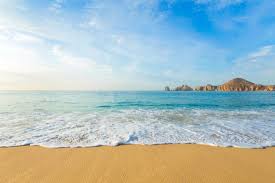 